Создание  «Личного портфолио»Выбираем 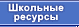 Нажимаем кнопку 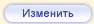 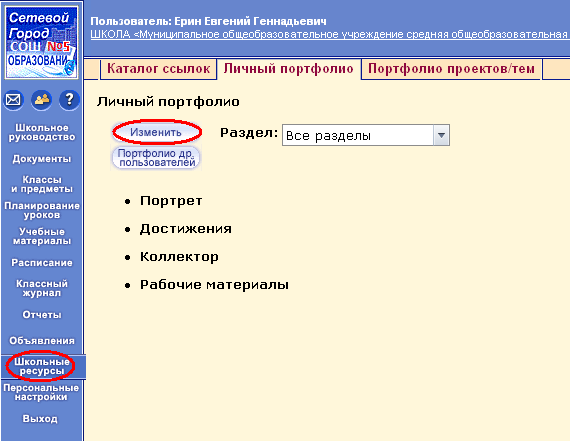 Выбираем раздел для его редактирования.В разделе «Документы» нажимаем кнопку 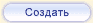 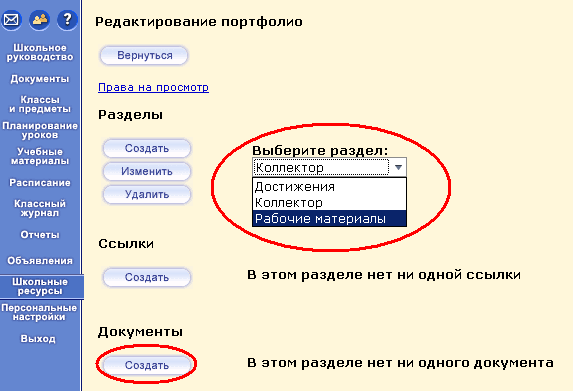 В разделе создания документа:Нажимаем кнопку «Обзор» и прикрепляем документ.Называем документВписываем описаниеСохраняем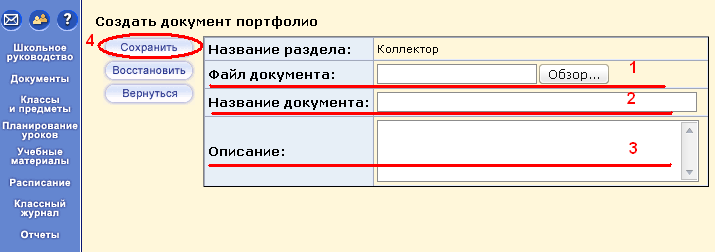 Заполним каждый раздел, если необходимо создаем, изменяем или удаляем разделы. 